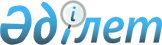 О внесении изменений и дополнений в приказы Министра юстиции Республики Казахстан от 31 марта 2017 года № 342 "Об утверждении квалификационной подготовки судебных экспертов" и от 31 марта 2017 года № 346 "Об утверждении Правил повышения квалификации судебных экспертов"Приказ Министра юстиции Республики Казахстан от 27 января 2020 года № 19. Зарегистрирован в Министерстве юстиции Республики Казахстан 3 февраля 2020 года № 19967
      ПРИКАЗЫВАЮ:
      1. Внести в приказ Министра юстиции Республики Казахстан от 31 марта 2017 года № 342 "Об утверждении квалификационной подготовки судебных экспертов" (зарегистрирован в Реестре государственной регистрации нормативных правовых актов № 15003, опубликован в Эталонном контрольном банке нормативных правовых актов Республики Казахстан 17 апреля 2017 года) следующее изменение:
      Правила квалификационной подготовки судебных экспертов, утвержденные указанным приказом изложить в новой редакции согласно приложению 1 к настоящему приказу.
      2. Внести в приказ Министра юстиции Республики Казахстан от 31 марта 2017 года № 346 "Об утверждении Правил повышения квалификации судебных экспертов" (зарегистрирован в Реестре государственной регистрации нормативных правовых актов № 14980, опубликован в Эталонном контрольном банке нормативных правовых актов Республики Казахстан 13 апреля 2017 года), следующее изменения и дополнение:
      в Правилах повышения квалификации судебных экспертов, утвержденные вышеуказанным приказом:
      подпункт 1) пункта 12 изложить в следующей редакции:
      "1) 60 обязательных академических часов обучения судебные эксперты проходят в порядке, установленном пунктом 5 настоящих Правил;";
      пункт 15 изложить в следующей редакции:
      "15. В дополнительные часы, кроме различных форм повышения квалификации, установленных пунктом 4 настоящих Правил, включается опубликование научных работ, статей, докладов, участие на конференциях, семинарах, форумах, исчисляемых системой перерасчета зачетных единиц согласно приложению, к настоящим правилам";
      дополнить приложением согласно приложению 2 к настоящему приказу.
      3. Департаменту по организации экспертной деятельности в установленном законодательством порядке обеспечить:
      1) государственную регистрацию настоящего приказа;
      2) размещение настоящего приказа на официальном интернет-ресурсе Министерства юстиции Республики Казахстан.
      4. Контроль за исполнением настоящего приказа возложить на курирующего заместителя Министра юстиции Республики Казахстан.
      5. Настоящий приказ вводится в действие по истечении десяти календарных дней после дня его первого официального опубликования. Правила квалификационной подготовки судебных экспертов
      1. Настоящие Правила квалификационной подготовки судебных экспертов (далее Правила) определяют единый порядок организации квалификационной подготовки лиц, впервые поступающих на работу в качестве эксперта в орган судебных экспертиз – Республиканское государственное казенное предприятие "Центр судебных экспертиз Министерства юстиции Республики Казахстан" (далее – Центр), и лиц, претендующих на получение лицензии на занятие судебно-экспертной деятельностью (далее – претенденты).
      2. Правила направлены на эффективную организацию подготовки претендента, имеющего высшее образование по осваиваемой судебно-экспертной специальности, в целях последующего получения им доступа к сдаче квалификационного экзамена для присвоения квалификации судебного эксперта.
      3. Организация квалификационной подготовки возлагается на Центр, который определяет руководителя подготовки, имеющего соответствующий опыт работы по экспертной специальности, утверждает отчет по ее итогам, осуществляет контроль за ходом квалификационной подготовки.
      4. Обеспечение прохождения квалификационной подготовки претендента, создания ему необходимых условий для успешного освоения экспертной специальности осуществляется Центром.
      5. Срок квалификационной подготовки претендента в зависимости от экспертной специальности, уровня базовой подготовки, а также опыта работы претендента в соответствующей отрасли знаний устанавливается руководителем квалификационной подготовки в пределах от шести месяцев до одного года по согласованию с Центром.
      6. Содержание квалификационной подготовки определяется типовой программой квалификационной подготовки по соответствующей экспертной специальности (далее – ПКП), которая составляется и утверждается Центром.
      7. ПКП претендента по конкретной судебно-экспертной специальности содержит следующее:
      1) общая часть: основы правовых знаний (основы уголовного, гражданского, административного процессов), научные основы криминалистики и судебной экспертологии;
      2) специальная часть: теоретические и методические основы определенного вида судебной экспертизы, основы назначения и производства определенного вида судебной экспертизы.
      8. Квалификационная подготовка претендента носит индивидуальный характер и предусматривает:
      самостоятельную теоретическую и практическую подготовку;
      приобретение необходимых профессиональных навыков и их усовершенствование посредством участия в производстве судебно-экспертных исследований под руководством руководителя квалификационной подготовки;
      самостоятельное изучение нормативных правовых актов, регулирующих судебно-экспертную деятельность;
      получение практических навыков по составления заключений эксперта;
      изучение методов и методик производства судебно-экспертных исследований;
      совместное обсуждение с руководителем квалификационной подготовки проблемных вопросов экспертной практики для закрепления изученного материала и наработка практических навыков.
      9. Руководитель квалификационной подготовки:
      оказывает претенденту помощь в освоении теоретических вопросов и приобретении практических навыков;
      разъясняет вопросы, которые оказывают затруднения при изучении методов и методик производства экспертных исследований;
      осуществляет устный опрос по теоретическим вопросам, контролирует выполнение практических заданий;
      информирует Центр о ходе квалификационной подготовки.
      10. По истечении срока квалификационной подготовки претендент составляет письменный отчет о ее прохождении, в котором отражается выполнение им программы подготовки с указанием содержания и объема выполненной работы, руководителем квалификационной подготовки – письменный отзыв, в котором отмечается продолжительность освоения судебно-экспертной специальности, ее объем и эффективность, даются необходимые рекомендации.
      11. Подведение итогов квалификационной подготовки проводится Центром путем собеседования с претендентом при участии руководителя квалификационной подготовки для определения уровня и качества прохождения квалификационной подготовки.
      12. По итогам собеседования по представлению Центра, претендент прошедший квалификационную подготовку, допускается к сдаче квалификационного экзамена для присвоения квалификации судебного эксперта. Система пересчета зачетных единиц при прохождении курсов повышения квалификации судебных экспертов
					© 2012. РГП на ПХВ «Институт законодательства и правовой информации Республики Казахстан» Министерства юстиции Республики Казахстан
				
      Министр юстиции
Республики Казахстан 

М. Бекетаев
Приложение 1 к приказу
Министр юстиции
Республики Казахстан
от 27 января 2020 года № 19Утверждены
приказом Министра юстиции
Республики Казахстан
от 31 марта 2017 года № 342Приложение 2 к приказу
Министр юстиции
Республики Казахстан
от 27 января 2020 года № 19Приложение 
к Правилам повышения
квалификации судебных экспертов
№
Мероприятия
Количество зачетных единиц (ЗЕ)
Основные зачетные единицы
Основные зачетные единицы
Основные зачетные единицы
1
Повышение квалификации* - 60 обязательных академических часов 

* - учитываются часы повышения квалификации, пройденные в органе судебной экспертизы, государственных и негосударственных организациях, учебно-образовательных учреждениях производственных базах как в Республике Казахстан, так и за рубежом
60
Дополнительные зачетные единицы
Дополнительные зачетные единицы
Дополнительные зачетные единицы
2
Подтвержденное сертификатом участия в работе конференции (тема, место проведения, организатор проведения, дата):

-научно-практической (участие/участие с докладом)

- международной (участие/участие с докладом)
 

5/12

7/14
3
Участие в обучающих семинарах, лекциях, проводимых в органе судебной экспертизы, государственных и негосударственных организациях, учебно-образовательных учреждениях, производственных базах как в Республике Казахстан, так и за рубежом, в том числе, с применением дистанционных образовательных технологий (тема, продолжительность в час, место проведения, организатор проведения, дата)
1 час = 1
4
Публикация монографии (тема, авторы, издательство, дата): 

- Моноавторство/первый автор

- Соавторство
 

20

10
5
Публикация научной статьи в изданиях по перечню Высшей аттестационной комиссии (тема, авторы, наименование и №издания, дата):

- Моноавторство/первый автор

- Соавторство
 

7

5
6
Публикация научной статьи в зарубежных изданиях (тема, авторы, наименование и №издания, дата):

- Моноавторство/первый автор

- Соавторство

В рецензируемых журналах:

- Моноавторство/первый автор

- Соавторство
 

10

8

20

15
7
Публикация научной статьи в других специализированных изданиях, сайтах (тема, авторы, наименование и № издания, дата, ссылка на сайт):

- Моноавторство/первый автор

- Соавторство
 

5

3
8
Публикация тезисов доклада в сборниках научно-практических конференций *(тема, авторы, наименование и №издания, дата):

- республиканского уровня 

- международного уровня 

* - учитывается для автора и первых 3-х соавторов
 

1 тезис = 3

1 тезис = 5
9
Разработка методик и методических рекомендаций судебной экспертизы (тема, авторы):

Методики:

- Моноавторство/первый автор

- Соавторство

Методические рекомендации:

- Моноавторство/первый автор

- Соавторство
 

20

15

15

10
10
Получение патента на изобретение (№ и дата выдачи свидетельства)
20
11
Получение свидетельства об интеллектуальной собственности (№ и дата выдачи свидетельства)
15
12
Стажировка за рубежом (дистанционное обучение), подтвержденная выдачей документа о количестве рабочих часов (тема, продолжительность, место прохождения, дата)
 

1 день = 5
13
Участие в мастер-классе, тренинге по специальности (тема, продолжительность, место проведения, организатор проведения, дата):

- в Республике Казахстан

- за рубежом
 

1 день = 5

1 день = 10
14
Работа со средствами массовой информации (тема, наименование телеканала и программы, наименование, № издания, дата):

- участие в телепередачах, посвященных вопросам судебной экспертизы

- публикации в газетах и неспециализированных журналах
 

5

3
15
Разработка и внедрение в практическую деятельность стандарта: 

- Моноавторство/первый автор

- Соавторство
 

30

25